St Rita’s Church Confirmation 2023 schedule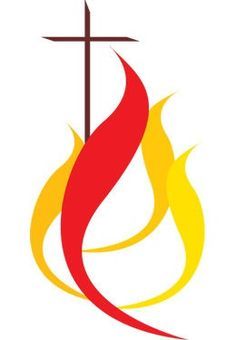 Important notes:  This schedule may need to be changed if Covid restrictions make it necessary. The Sacramental Coordinator Jennifer Fielding will be in touch with parents via email throughout the Confirmation preparation period.                  My work email address is:  sc.victoriapont@bne.catholic.net.au.  Please type your child’s name in the subject line on emails you send me.              To urgently contact me, please contact the Parish office on 32079177 between 9am and 2pm, Monday to Friday. Recorded messages can be           left if phoning after hours. Occasionally the office may be unattended due to staff working from home.  Mass attendance is strongly encouraged as part of your child’s preparation for their Confirmation.  They learn by the example of others especially their loved ones.  Mass times are Saturday 5pm, Sunday 7am or 9am. Please when attending Parish buildings maintain social distancing and wear masks if mandated and don’t attend if you have Covid 19   symptoms but do let me know.  Please let me know via email, during the program, (in advance) which dates and times suit you and who will be attending with your child, so that I can organise what is needed for your child on that day. 		 Thank you and God blessConfirmation ProgramDatesVenue:  Time DetailsInformation – please bringThursday 13 JulyGroup 1Group 2St Rita’s Church6.00 - 6.45pm7.00 – 7.45pmParent information/ FormationSacramental teamParents receive information envelopes and enrolment detailsMonday 17 JulyRuby Room beside the St Rita’s Parish office. The building behind the Presbytery8 – 9am or5 – 6pmEnrolment administration and payment.Important - Please bring:*Completed Enrolment form.*Child’s Birth and Baptism                      certificate copies*Program paymentSaturday 29 JulySunday 30 JulySt Rita’s ChurchAt Vigil Mass 5pmAt 9am MassRite of Enrolment Mass Children receive their Activity books to fill in at home prior to handing in on 9th SeptemberFr Ladu + Sacramental teamPlease bring: *Your child’s please pray for me card.Tuesday 8 AugustSt Rita’s Church 6.00pm - 6.45pmFamily session 1Sacramental teamChildren please bring your activity book.Tuesday 22 AugustSt Rita’s Church6.00pm - 6.45pmFamily session 2Sacramental teamChildren please bring your activity book.Saturday 9 SeptemberSt Rita’s Church10 amRenewal of Baptismal promises.Presentation of the CreedFr Ladu + Sacramental teamImportant – please bring:*Your child’s Baptismal candle*Your child’s named workbook to hand in for Fr Ladu and the team to see.Friday 6 OctoberSt Rita’s ChurchGroup 1  5pm(for children being Confirmed at 9am)Group 2   6pm(for children being Confirmed at 11am)Confirmation ceremony practise With Sacramental teamPlease collect your child’s workbooks after practise.Stoles will be delivered to the Church to view and left there overnight ready for the ceremony.Saturday 7 October St Rita’s ChurchGroup 1  9amGroup 2  11 amConfirmation CeremonyBishop, Fr Ladu + Sacramental team